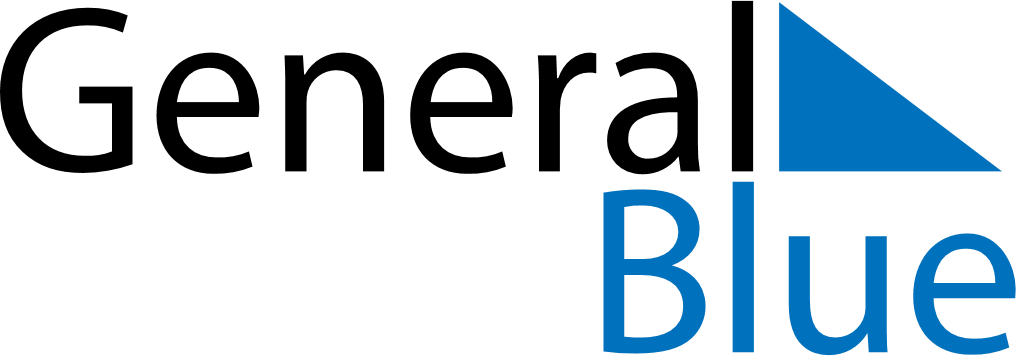 April 2024April 2024April 2024April 2024April 2024April 2024Szatymaz, Csongrad, HungarySzatymaz, Csongrad, HungarySzatymaz, Csongrad, HungarySzatymaz, Csongrad, HungarySzatymaz, Csongrad, HungarySzatymaz, Csongrad, HungarySunday Monday Tuesday Wednesday Thursday Friday Saturday 1 2 3 4 5 6 Sunrise: 6:19 AM Sunset: 7:08 PM Daylight: 12 hours and 48 minutes. Sunrise: 6:17 AM Sunset: 7:09 PM Daylight: 12 hours and 52 minutes. Sunrise: 6:15 AM Sunset: 7:10 PM Daylight: 12 hours and 55 minutes. Sunrise: 6:13 AM Sunset: 7:12 PM Daylight: 12 hours and 58 minutes. Sunrise: 6:11 AM Sunset: 7:13 PM Daylight: 13 hours and 1 minute. Sunrise: 6:09 AM Sunset: 7:14 PM Daylight: 13 hours and 5 minutes. 7 8 9 10 11 12 13 Sunrise: 6:07 AM Sunset: 7:16 PM Daylight: 13 hours and 8 minutes. Sunrise: 6:05 AM Sunset: 7:17 PM Daylight: 13 hours and 11 minutes. Sunrise: 6:03 AM Sunset: 7:18 PM Daylight: 13 hours and 14 minutes. Sunrise: 6:02 AM Sunset: 7:20 PM Daylight: 13 hours and 18 minutes. Sunrise: 6:00 AM Sunset: 7:21 PM Daylight: 13 hours and 21 minutes. Sunrise: 5:58 AM Sunset: 7:22 PM Daylight: 13 hours and 24 minutes. Sunrise: 5:56 AM Sunset: 7:24 PM Daylight: 13 hours and 27 minutes. 14 15 16 17 18 19 20 Sunrise: 5:54 AM Sunset: 7:25 PM Daylight: 13 hours and 30 minutes. Sunrise: 5:52 AM Sunset: 7:26 PM Daylight: 13 hours and 34 minutes. Sunrise: 5:51 AM Sunset: 7:28 PM Daylight: 13 hours and 37 minutes. Sunrise: 5:49 AM Sunset: 7:29 PM Daylight: 13 hours and 40 minutes. Sunrise: 5:47 AM Sunset: 7:30 PM Daylight: 13 hours and 43 minutes. Sunrise: 5:45 AM Sunset: 7:32 PM Daylight: 13 hours and 46 minutes. Sunrise: 5:43 AM Sunset: 7:33 PM Daylight: 13 hours and 49 minutes. 21 22 23 24 25 26 27 Sunrise: 5:42 AM Sunset: 7:34 PM Daylight: 13 hours and 52 minutes. Sunrise: 5:40 AM Sunset: 7:36 PM Daylight: 13 hours and 55 minutes. Sunrise: 5:38 AM Sunset: 7:37 PM Daylight: 13 hours and 58 minutes. Sunrise: 5:37 AM Sunset: 7:38 PM Daylight: 14 hours and 1 minute. Sunrise: 5:35 AM Sunset: 7:40 PM Daylight: 14 hours and 4 minutes. Sunrise: 5:33 AM Sunset: 7:41 PM Daylight: 14 hours and 7 minutes. Sunrise: 5:32 AM Sunset: 7:42 PM Daylight: 14 hours and 10 minutes. 28 29 30 Sunrise: 5:30 AM Sunset: 7:44 PM Daylight: 14 hours and 13 minutes. Sunrise: 5:28 AM Sunset: 7:45 PM Daylight: 14 hours and 16 minutes. Sunrise: 5:27 AM Sunset: 7:46 PM Daylight: 14 hours and 19 minutes. 